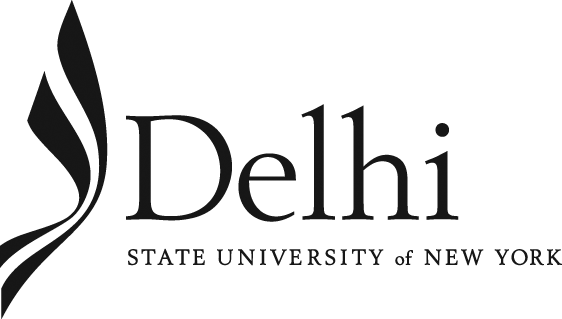 FORM REVISED SEPTEMBER 2011	FACULTY ANNUAL REPORT/PERFORMANCE PROGRAM	(for period June 1, ____  to May 31, ____) Faculty Member:	_________________________________________	Department/Division:	_________________________________________	Current Academic Rank:	____________________________________	Date of First Appointment:  _________________________	Current Date:  ________________	ANNUAL REPORT - List below, in outline or narrative form, all achievements and related factors accomplished during the past 12 months that you wish to have considered in your evaluation.A.	Mastery of Subject Matter – as demonstrated by such things as advanced degrees, licenses, honors, awards and reputation in the subject matter field.B.	Effectiveness of Teaching – as demonstrated by such things as engagement in the assessment of student learning outcomes, gathering data for program reviews, judgment of colleagues, development of teaching materials or new courses and student reaction (as determined from surveys, interviews and classroom observation) and academic advisement (as determined by student reaction, development of new advisement strategies, number of advisees and attendance at advisement updates).C.  	Scholarly Ability – as demonstrated by such things as success in developing and carrying out significant research work in the subject matter field, contribution to the arts, publications and reputation among colleagues.D.  	Effectiveness of University Service  -- as demonstrated by such things as college and University public service, committee work, administrative work and work with students or community in addition to formal student-teacher relationships.Continuing Growth – as demonstrated by such things as efforts to better measure student learning outcomes through assessment and related activities, reading, research, or other activities to keep abreast of current developments in the academic employee’s fields and being able to handle successfully increased responsibility.II.	PERFORMANCE PROGRAM - List below, in outline or narrative form, goals that you expect to accomplish in the next 12 to 24 months. Please include any activities that may address the goals of the college’s Strategic Plan.ATTACH SIGNATURE PAGE III.	SIGNATURES - I have reviewed the Annual Report and concur with the Performance Program.Signed ____________________________________ Date ________________           Faculty MemberSigned ____________________________________ 		Date ________________           Department ChairpersonSigned ____________________________________ 		Date ________________           Division DeanSigned ____________________________________ 		Date ________________	Provost